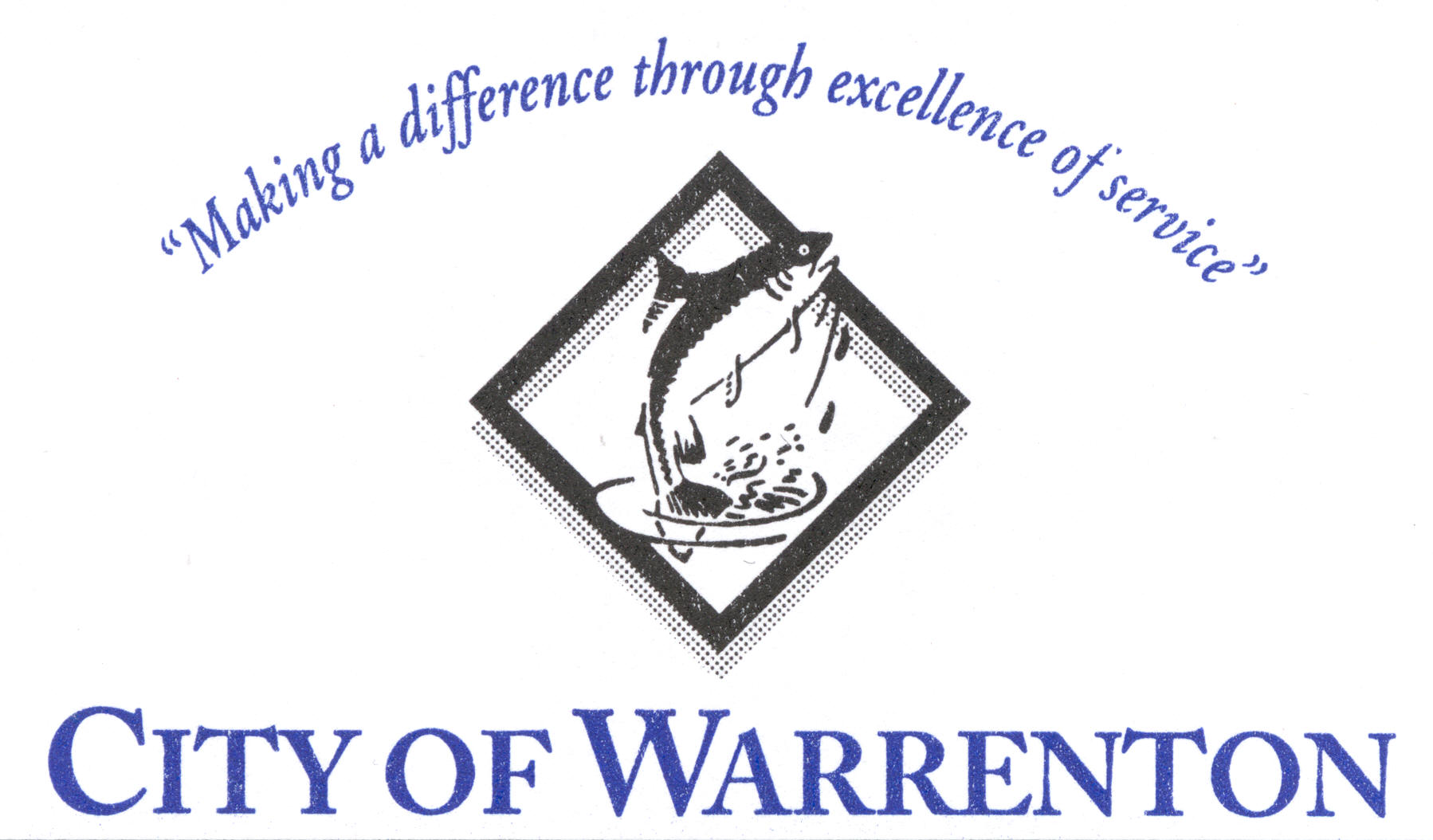 WORK SESSIONAGENDACity Commission of the City of WarrentonTuesday, January 8, 2019 – 5:15 P.M.Warrenton City Commission Chambers 225 South Main AvenueWarrenton, OR 971461.	Call to Order2.	Roll Call3.    Building Department Fees     4.	AdjournWarrenton City Hall is accessible to the disabled.  An interpreter for the hearing impaired may be requested under the terms of ORS 192.630 by contacting Dawne Shaw, City Recorder, at 503-861-0823 at least 48 hours in advance of the meeting so appropriate assistance can be provided. 